TE TIRITI O WAITANGI EDUCATION GROUPS & KAIAKO 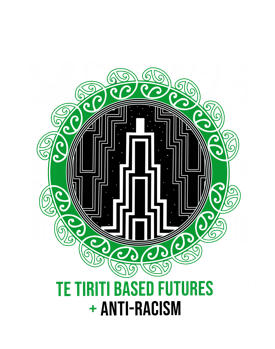 Te Tiriti workshop costs are negotiated, and depend on the size of the group, the length of the workshop, the number of facilitators, the venue and transport.  The list includes the ethnicity of kaiako and the ethnicity, communities and sectors of participants.  Compiled by Te Tiriti-Based Futures + Anti-Racism: https://www.tiritibasedfutures.info/RŌPŪ / ORGANISATIONKAIAKO/EDUCATORSTAUWĀHI / LOCATIONPARTICIPANTSĪMĒRA / EMAILPAE TUKUTUKU / WEBSITEAsians Supporting Tino RangatiratangaTauiwi of Asian descentTāmaki Makaurau / Auckland & Te Whanganui-a-Tara / WellingtonAsian communitiesasians4tinorangatiratanga@gmail.comhttps://www.facebook.com/asians4tinoEngaging WellHone & Aperahama Hurihanganui, MāoriTe Ika-a-Māui / North IslandHealth, law and business sectorsinfo@engaging-well.comhttps://www.engaging-well.com/GroundworkJen Margaret, Victoria Owen, Darren Ooi &Emma WhileyPākehā, Māori, Tauiwi Te Whanganui-a-Tara / WellingtonAllkiaora@groundwork.org.nzhttps://groundwork.org.nz/Hauā PartnershipsKim Penetito & Joe Waru,Māori Puta noa i te motu /NationwideAllhauapartnerships@hauapartnerships.comhttps://www.hauapartnerships.org/Heather Came & AssociatesHeather Came, Wiremu Woodard, Leah Waipuka-Bain, Tracy Karanui-GolfErina KorohinaGrant BerghanMāori & Pākehā Nationwide based in WellingtonTauiwi & Māori Dr.heather.came@gmail.comhttps://www.heathercameassociates.com/Karena WayPākehā & Māori Tāmaki Makaurau / Auckland & Te Moana-a-Toitehuatahi / Bay of PlentyTauiwi & Māorikarena3w@xtra.co.nzKūwaha LimitedRaihānia Tipoki, Tāwhana Chadwick & Krissi Smith,Māori & PākehāTe Whanganui-a-Tara / Wellington, Wairarapa & Te Matau a Māui / Hawke’s BayMāori / Tauiwikuwahalimited@gmail.comhttps://www.facebook.com/kuwahaltdMoea ArmstrongPākehāTe Tai Tokerau / NorthlandAllreotahi2@gmail.comNetwork Waitangi WhangareiPākehā Te Tai Tokerau / NorthlandAllreotahi2@gmail.com or kathrynmckenzie468@gmail.comhttps://nwwhangarei.wordpress.com/ Network Waitangi ŌtautahiTangata TiritiŌtautahi / Christchurch, nationwide on requestTauiwi & Māoriorganisers@nwo.org.nzhttps://nwo.org.nz/Silva ServiceSusan da SilvaPākehā Te Tai Tokerau / NorthlandAlls.dasilva@wbhs.school.nzSTIR (Stop Institutional Racism)Maori & PākehāPuta noa i te motu /NationwideAny health system workersstirantiracism@gmail.comhttps://www.stirnz.org/aboutTangata Tiriti -Treaty PeopleTrish Cheng, Marisa Maclachlan, Dr Ingrid Huygens & others,TauiwiPuta noa i te motu /NationwideNGOs, public sector & ethnic communitiestreatypeople@gmail.comhttp://www.treatypeople.org/Tāmaki Treaty WorkersSusan HealyTauiwi / PākehāTāmaki Makaurau / AucklandNGOs, faith-based communitiestamakitreatyworkers@gmail.comhttps://www.facebook.com/ttworkers/Tauiwi SolutionsSuzanne Menzies-CullingTauiwiOtepoti / Dunedin, Te Waipounamu / South IslandTauiwisuzannemc@imail.net.nzhttp://tauiwisolutions.org.nz/The Treaty ThingMoana-o-Hinerangi & Suzanne Menzies-CullingMāori & PākehāPuta noa i te motu /NationwideTauiwi & Māorisuzannemc@imail.net.nzwww.facebook.com/thetreatythingTreaty Action Collective PōnekeChloe Bisley-Wright, Phoebe Belle, Zoe Higgins, Bronwyn Kerr, Sam, Kate Douglas & othersMāori, Pākehā & TauiwiTe Whanganui-a-Tara/WellingtonAlltreaty.action.collective@gmail.comTe Pumaomao Nation Building SeminarsTakawai & Chris Murphy,Māori & PākehāPuta noa i te motu /NationwideMāori / Tauiwitakawaimurphy.nz@gmail.comhttps://takawai.com/Treaty EducationSharon AnnettPākehāŌtautahi, Te Waipounamu , North Island on requestAlltreaty.education@protonmail.comhttps://treatyeducation.co.nz/Treaty Resource CentreChristine Herzog,Richard Green & Sue AbelPākehāTāmaki Makaurau / AucklandTauiwi & combined groupschristine@taiawa.org.nzhttps://trc.org.nz/TupuOra Education and DevelopmentAlex BarnesMāori & Pākehā Puta noa i te motu - nationwideAllalex@tupuora.co.nzhttps://tupuora.co.nz/Workwise AssociatesIngrid HuygensPākehā Puta noa i te motu /NationwideTauiwi & combined groupsworkwise@pl.net